РАСПОРЯЖЕНИЕ                                                                БОЕРЫК           №  730                                                                                  « 20 »  июня  2018 г.  «О внесении изменений в Административный регламент предоставления муниципальной услуги по предоставлению земельного участка, находящегося в муниципальной собственности или собственность на который не разграничена, в постоянное (бессрочное) пользование, утвержденный Распоряжением Палаты земельных и имущественных отношений Чистопольского муниципального района от 28.02.2017 г. №227»В связи с внесением изменений в Федеральный закон от 27 июля 2010 г. N210-ФЗ "Об организации предоставления государственных и муниципальных услуг",1.  Внести в Административный регламент предоставления муниципальной услуги по предоставлению земельного участка, находящегося в муниципальной собственности или собственность на который не разграничена, в постоянное (бессрочное) пользование, утвержденный Распоряжением Палаты земельных и имущественных отношений Чистопольского муниципального района от 28.02.2017 г. №227  следующие изменения и дополнения:1.1. В пункте 2.5 раздела 2 предложение «Заявление и документы также могут быть представлены (направлены) заявителем в виде электронного документа, подписанного усиленной квалифицированной электронной подписью, через информационно-телекоммуникационные сети общего доступа, в том числе через информационно-телекоммуникационную сеть «Интернет», и Единый портал государственных и муниципальных услуг» заменить на предложение: «Заявление и документы также могут быть представлены (направлены) заявителем в виде электронного документа через информационно-телекоммуникационные сети общего доступа, в том числе через информационно-телекоммуникационную сеть «Интернет», и Единый портал государственных и муниципальных услуг».1.2. Пункт 2.14 раздела 2 дополнить предложениями: «Предоставление муниципальной услуги осуществляется в зданиях и помещениях, оборудованных противопожарной системой и системой пожаротушения, необходимой мебелью для оформления документов, информационными стендами. Визуальная, текстовая и мультимедийная информация о порядке предоставления муниципальной услуги размещается в удобных для заявителей местах, в том числе с учетом ограниченных возможностей инвалидов».1.3. Раздел 5 изложить в редакции: «5. Досудебный (внесудебный) порядок обжалования заявителем решений и действий (бездействия) органа, предоставляющего муниципальную услугу, должностного лица органа, предоставляющего муниципальную услугу, либо муниципального служащего, многофункционального центра, работника многофункционального центра.5.1. Заявитель может обратиться с жалобой в следующих случаях:1) нарушение срока регистрации запроса о предоставлении муниципальной услуги, запроса;2) нарушение срока предоставления муниципальной услуги. В указанном случае досудебное (внесудебное) обжалование заявителем решений и действий (бездействия) многофункционального центра, работника многофункционального центра возможно в случае, если на многофункциональный центр, решения и действия (бездействие) которого обжалуются, возложена функция по предоставлению соответствующих государственных или муниципальных услуг в полном объеме;3) требование у заявителя документов, не предусмотренных нормативными правовыми актами Российской Федерации, нормативными правовыми актами субъектов Российской Федерации, муниципальными правовыми актами для предоставления государственной или муниципальной услуги;4) отказ в приеме документов, предоставление которых предусмотрено нормативными правовыми актами Российской Федерации, Республики Татарстан, Чистопольского муниципального района для предоставления муниципальной услуги, у заявителя;5) отказ в предоставлении муниципальной услуги, если основания отказа не предусмотрены федеральными законами и принятыми в соответствии с ними иными нормативными правовыми актами Российской Федерации, законами и иными нормативными правовыми актами Республики Татарстан, Чистопольского муниципального района. В указанном случае досудебное (внесудебное) обжалование заявителем решений и действий (бездействия) многофункционального центра, работника многофункционального центра возможно в случае, если на многофункциональный центр, решения и действия (бездействие) которого обжалуются, возложена функция по предоставлению соответствующих муниципальных услуг в полном объеме;6) затребование с заявителя при предоставлении муниципальной услуги платы, не предусмотренной нормативными правовыми актами Российской Федерации, Республики Татарстан, Чистопольского муниципального района;7) отказ органа, предоставляющего муниципальную услугу, должностного лица органа, предоставляющего муниципальную услугу, многофункционального центра, работника многофункционального центра в исправлении допущенных ими опечаток и ошибок в выданных в результате предоставления муниципальной услуги документах, либо нарушение установленного срока таких исправлений. В указанном случае досудебное (внесудебное) обжалование заявителем решений и действий (бездействия) многофункционального центра, работника многофункционального центра возможно в случае, если на многофункциональный центр, решения и действия (бездействие) которого обжалуются, возложена функция по предоставлению соответствующих муниципальных услуг в полном объеме;8) нарушение срока или порядка выдачи документов по результатам предоставления муниципальной услуги;9) приостановление предоставления муниципальной услуги, если основания приостановления не предусмотрены федеральными законами и принятыми в соответствии с ними иными нормативными правовыми актами Российской Федерации, законами и иными нормативными правовыми актами Республики Татарстан, Чистопольского муниципального района. В указанном случае досудебное (внесудебное) обжалование заявителем решений и действий (бездействия) многофункционального центра, работника многофункционального центра возможно в случае, если на многофункциональный центр, решения и действия (бездействие) которого обжалуются, возложена функция по предоставлению соответствующих муниципальных услуг в полном объеме. 5.2.  Общие требования к порядку подачи и рассмотрения жалобы.5.2.1  Жалоба подается в письменной форме на бумажном носителе, в электронной форме в орган, предоставляющий муниципальную услугу, многофункциональный центр либо в соответствующий орган местного самоуправления публично-правового образования, являющийся учредителем многофункционального центра.5.2.2. Жалобы на решения и действия (бездействие) руководителя органа, предоставляющего муниципальную услугу, подаются в вышестоящий орган (при его наличии) либо в случае его отсутствия рассматриваются непосредственно руководителем органа, предоставляющего муниципальную услугу. 5.2.3. Жалобы на решения и действия (бездействие) работника многофункционального центра подаются руководителю этого многофункционального центра. 5.2.4. Жалобы на решения и действия (бездействие) многофункционального центра подаются учредителю многофункционального центра или должностному лицу, уполномоченному нормативным правовым актом Республики Татарстан. 5.2.5. Жалоба на решения и действия (бездействие) органа, предоставляющего муниципальную услугу, должностного лица органа, предоставляющего муниципальную услугу, муниципального служащего, руководителя органа, предоставляющего муниципальную услугу, может быть направлена по почте, через многофункциональный центр, с использованием информационно-телекоммуникационной сети "Интернет", официального сайта Чистопольского муниципального района (http://www.chistopol.tatarstan.ru), Единого портала государственных и муниципальных услуг Республики Татарстан (http://uslugi.tatar.ru/), Единого портала государственных и муниципальных услуг (функций) (http://www.gosuslugi.ru/), а также может быть принята при личном приеме заявителя. 5.2.6. Жалоба на решения и действия (бездействие) многофункционального центра, работника многофункционального центра может быть направлена по почте, с использованием информационно-телекоммуникационной сети "Интернет", Единого портала государственных и муниципальных услуг Республики Татарстан (http://uslugi.tatar.ru/), Единого портала государственных и муниципальных услуг (функций) (http://www.gosuslugi.ru/), а также может быть принята при личном приеме заявителя. 5.2.7. Жалоба на решения и (или) действия (бездействие) органов, предоставляющих муниципальные услуги, должностных лиц органов, предоставляющих муниципальные услуги, либо муниципальных служащих при осуществлении в отношении юридических лиц и индивидуальных предпринимателей, являющихся субъектами градостроительных отношений, процедур, включенных в исчерпывающие перечни процедур в сферах строительства, утвержденные Правительством Российской Федерации в соответствии с частью 2 статьи 6 Градостроительного кодекса Российской Федерации, может быть подана такими лицами в порядке, установленном ст. 11.2 Федерального закона №210, либо в порядке, установленном антимонопольным законодательством Российской Федерации, в антимонопольный орган. 5.3. Особенности подачи и рассмотрения жалоб на решения и действия (бездействие), органов местного самоуправления и их должностных лиц, муниципальных служащих, а также на решения и действия (бездействие) многофункционального центра, работников многофункционального центра устанавливаются соответственно нормативными правовыми актами Республики Татарстан и муниципальными правовыми актами.5.4. Жалоба должна содержать:1) наименование органа, предоставляющего муниципальную услугу, должностного лица органа, предоставляющего муниципальную услугу, либо муниципального служащего, многофункционального центра, решения и действия (бездействие) которых обжалуются;2) фамилию, имя, отчество (последнее - при наличии), сведения о месте жительства заявителя - физического лица, либо наименование, сведения о месте нахождения заявителя - юридического лица, а также номер (номера) контактного телефона, адрес (адреса) электронной почты (при наличии) и почтовый адрес, по которым должен быть направлен ответ заявителю;3) сведения об обжалуемых решениях и действиях (бездействии) органа, предоставляющего муниципальную услугу, должностного лица органа, предоставляющего муниципальную услугу, либо муниципального служащего, многофункционального центра, работника многофункционального центра;4) доводы, на основании которых заявитель не согласен с решением и действием (бездействием) органа, предоставляющего муниципальную услугу, должностного лица органа, предоставляющего муниципальную услугу, либо муниципального служащего, многофункционального центра, работника многофункционального центра. Заявителем могут быть представлены документы (при наличии), подтверждающие доводы заявителя, либо их копии.5.5. Жалоба, поступившая в орган, предоставляющий муниципальную услугу, многофункциональный центр, учредителю многофункционального центра, подлежит рассмотрению в те организации в течение пятнадцати рабочих дней со дня ее регистрации, а в случае обжалования отказа органа, предоставляющего муниципальную услугу, многофункционального центра в приеме документов у заявителя либо в исправлении допущенных опечаток и ошибок или в случае обжалования нарушения установленного срока таких исправлений - в течение пяти рабочих дней со дня ее регистрации.5.7. По результатам рассмотрения жалобы принимается одно из следующих решений:1) жалоба удовлетворяется, в том числе в форме отмены принятого решения, исправления допущенных опечаток и ошибок в выданных в результате предоставления муниципальной услуги документах, возврата заявителю денежных средств, взимание которых не предусмотрено нормативными правовыми актами Российской Федерации, Республики Татарстан, Чистопольского муниципального района. 2) в удовлетворении жалобы отказывается.	5.8. Не позднее дня, следующего за днем принятия решения, указанного в пункте 5.7 настоящего раздела, заявителю в письменной форме и по желанию заявителя в электронной форме направляется мотивированный ответ о результатах рассмотрения жалобы.	5.9. В случае установления в ходе или по результатам рассмотрения жалобы признаков состава административного правонарушения или преступления должностное лицо, работник, наделенные полномочиями по рассмотрению жалоб в соответствии с подпунктом 1 настоящего раздела, незамедлительно направляют имеющиеся материалы в органы прокуратуры».2. Контроль за исполнением настоящего распоряжения оставляю за собой.И.о. руководителя                                                                                   Р.Р.ШакировПриложение к распоряжению Палаты земельных и имущественных отношений Чистопольского муниципального района Республики Татарстан от « ___ » ________  2018  г. №______Административный регламентпредоставления муниципальной услуги по предоставлению земельного участка, находящегося в муниципальной собственности или собственность на который не разграничена, в постоянное (бессрочное) пользование 1. Общие положения1.1. Настоящий административный регламент предоставления муниципальной услуги (далее – Регламент) устанавливает стандарт и порядок предоставления муниципальной услуги по предоставлению земельного участка, находящегося в муниципальной собственности или собственность на который не разграничена, в постоянное (бессрочное) пользование (далее – муниципальная услуга). 1.2. Получатели муниципальной услуги (далее - заявитель): органы и учреждения, указанные в пункте 2 статьи 39.9 Земельного кодекса Российской Федерации (приложение №1).1.3. Муниципальная услуга предоставляется Палатой земельных и имущественных отношений Чистопольского муниципального района Республики Татарстан (далее – Палата).1.3.1. Место нахождения Палаты: г.Чистополь, ул.К.Маркса, д.17.График работы: Понедельник, среда: с13:00 до17:00; Вторник, четверг: с 08:00 до 12:00;Пятница –не приемный день (работа с документами) суббота, воскресенье: выходные дни.Справочный телефон 8(84342)51231. Проход по документам удостоверяющим личность.1.3.2. Адрес официального сайта муниципального района в информационно-телекоммуникационной сети «Интернет» (далее – сеть «Интернет»): (http:// www.chistopol.tatar.ru).1.3.3. Информация о муниципальной услуге может быть получена: 1) посредством информационных стендов, содержащих визуальную и текстовую информацию о муниципальной услуге, расположенных в помещениях Палаты, для работы с заявителями. Информация, размещаемая на информационных стендах, включает в себя сведения о муниципальной услуге, содержащиеся в пунктах (подпунктах) 1.1, 1.3.1, 2.3, 2.5, 2.8, 2.10, 2.11, 5.1 настоящего Регламента;2) посредством сети «Интернет» на официальном сайте муниципального района (http:// www.chistopol.tatar.ru.);3) на Портале государственных и муниципальных услуг Республики Татарстан (http://uslugi. tatar.ru/); 4) на Едином портале государственных и муниципальных услуг (функций) (http:// www.gosuslugi.ru/);5) Палате:	при устном обращении - лично или по телефону; при письменном (в том числе в форме электронного документа) обращении – на бумажном носителе по почте, в электронной форме по электронной почте.1.3.4. Информация по вопросам предоставления муниципальной услуги размещается специалистом Палаты на официальном сайте муниципального района и на информационных стендах в помещениях Палаты для работы с заявителями.1.4. Предоставление муниципальной услуги осуществляется в соответствии с: Гражданским кодексом Российской Федерации от 30.11.1994 № 51-ФЗ (далее – ГК РФ) (Собрание законодательства Российской Федерации, 05.12.1994, № 32, ст. 3301);Земельным кодексом Российской Федерации от 25.10.2001 № 136-ФЗ (далее – ЗК РФ) (Собрание законодательства Российской Федерации, 29.10.2001, №44, ст.4147);Федеральным законом от 06.10.2003 №131-ФЗ «Об общих принципах организации местного самоуправления в Российской Федерации» (далее – Федеральный закон №131-ФЗ) (Собрание законодательства РФ, 06.10.2003, №40, ст.3822);Федеральным законом от 27.07.2010 №210-ФЗ «Об организации предоставления государственных и муниципальных услуг» (далее – Федеральный закон № 210-ФЗ) (Собрание законодательства Российской Федерации, 02.08.2010, №31, ст.4179);приказом Минэкономразвития России от 27.11.2014 №762 «Об утверждении требований к подготовке схемы расположения земельного участка или земельных участков на кадастровом плане территории и формату схемы расположения земельного участка или земельных участков на кадастровом плане территории при подготовке схемы расположения земельного участка или земельных участков на кадастровом плане территории в форме электронного документа, формы схемы расположения земельного участка или земельных участков на кадастровом плане территории, подготовка которой осуществляется в форме документа на бумажном носителе» (далее – приказ №762) (Официальный интернет-портал правовой информации http://www.pravo.gov.ru, 18.02.2015);приказом Минэкономразвития России от 12.01.2015 №1 «Об утверждении перечня документов, подтверждающих право заявителя на приобретение земельного участка без проведения торгов» (далее приказ №1) (Официальный интернет-портал правовой информации http://www.pravo.gov.ru, 28.02.2015);утверждении порядка и способов подачи заявлений об утверждении схемы расположения земельного участка или земельных участков на кадастровом плане территории, заявления о проведении аукциона по продаже земельного участка, находящегося в государственной или муниципальной собственности, или аукциона на право заключения договора аренды земельного участка, находящегося в государственной или муниципальной собственности, заявления о предварительном согласовании предоставления земельного участка, находящегося в государственной или муниципальной собственности, заявления о предоставлении земельного участка, находящегося в государственной или муниципальной собственности, и заявления о перераспределении земель и (или) земельных участков, находящихся в государственной или муниципальной собственности, и земельных участков, находящихся в частной собственности, в форме электронных документов с использованием информационно-телекоммуникационной сети «Интернет», а также требований к их формату» (далее приказ №7) (Официальный интернет-портал правовой информации http://www.pravo.gov.ru, 27.02.2015);Законом Республики Татарстан от 28.07.2004 №45-ЗРТ «О местном самоуправлении в Республике Татарстан»  (далее – Закон РТ № 45-ЗРТ) (Республика Татарстан, №155-156, 03.08.2004);Уставом Чистопольского  муниципального района Республики Татарстан, (далее – Устав);Положением о Палате земельных и имущественных отношений истопольского муниципального района Республики Татарстан, утвержденным Решением Совета от 28.12.2005 №5/6(далее – Положение о Палате);1.5. В настоящем Регламенте используются следующие термины и определения:удаленное рабочее место многофункционального центра предоставления государственных и муниципальных услуг – окно приема и выдачи документов, консультирования заявителей в сельских поселениях муниципальных районов;техническая ошибка – ошибка (описка, опечатка, грамматическая или арифметическая ошибка либо подобная ошибка), допущенная органом, предоставляющим муниципальную услугу, и приведшая к несоответствию сведений, внесенных в документ (результат муниципальной услуги), сведениям в документах, на основании которых вносились сведения.В настоящем Регламенте под заявлением о предоставлении муниципальной услуги (далее - заявление) понимается запрос о предоставлении муниципальной услуги (п.2 ст.2 Федерального закона от 27.07.2010 №210-ФЗ). Заявление заполняется на стандартном бланке (приложение №2).2. Стандарт предоставления муниципальной  услуги3. Cостав, последовательность и сроки выполнения административных процедур, требования к порядку их выполнения, в том числе особенности выполнения административных процедур в электронной форме, а также особенности выполнения административных процедур в многофункциональных центрах, в удаленных рабочих местах многофункционального центра предоставления государственных и муниципальных услуг3.1. Описание последовательности действий при предоставлении муниципальной услуги3.1.1. Предоставление муниципальной услуги включает в себя следующие процедуры:1) консультирование заявителя;2) принятие и регистрация заявления;3) формирование и направление межведомственных запросов в органы, участвующие в предоставлении муниципальной услуги;4) подготовка результата муниципальной услуги;5) выдача заявителю результата муниципальной услуги.3.1.2. Блок-схема последовательности действий по предоставлению муниципальной услуги представлена в приложении №4.3.2. Оказание консультаций заявителю3.2.1. Заявитель вправе обратиться в Палату лично, по телефону и (или) электронной почте для получения консультаций о порядке получения муниципальной услуги.Специалист Палаты консультирует заявителя, в том числе по составу, форме представляемой документации и другим вопросам для получения муниципальной услуги и при необходимости оказывает помощь в заполнении бланка заявления.Процедуры, устанавливаемые настоящим пунктом, осуществляются в день обращения заявителя.Результат процедур: консультации по составу, форме представляемой документации и другим вопросам получения разрешения.3.3. Принятие и регистрация заявления3.3.1. Заявитель лично, через доверенное лицо или через МФЦ подает письменное заявление о предоставлении муниципальной услуги и представляет документы в соответствии с пунктом 2.5 настоящего Регламента в Палату. Документы могут быть поданы через удаленное рабочее место. Список удаленных рабочих мест приведен в приложении №5.Заявление и прилагаемые документы направляются заявителем на бумажных носителях заказным почтовым отправлением с уведомлением о вручении.Заявление о предоставлении муниципальной услуги в электронной форме направляется в Палату по электронной почте или через Интернет-приемную. Регистрация заявления, поступившего в электронной форме, осуществляется в установленном порядке. Порядок и способы подачи указанных заявлений, если они подаются в форме электронных документов с использованием информационно-телекоммуникационной сети "Интернет", и требования к их формату утверждаются уполномоченным Правительством Российской Федерации федеральным органом исполнительной власти (Приложение №6). 3.3.2.Специалист Палаты, ведущий прием заявлений, осуществляет:установление личности заявителя; проверку полномочий заявителя (в случае действия по доверенности);проверку наличия документов, предусмотренных пунктом 2.5 настоящего Регламента; проверку соответствия представленных документов установленным требованиям (надлежащее оформление копий документов, отсутствие в документах подчисток, приписок, зачеркнутых слов и иных не оговоренных исправлений).В случае отсутствия замечаний специалист Палаты осуществляет:прием и регистрацию заявления в специальном журнале;вручение заявителю копии описи представленных документов с отметкой о дате приема документов, присвоенном входящем номере, дате и времени исполнения муниципальной услуги;направление заявления на рассмотрение руководителю Палаты.В случае наличия оснований для отказа в приеме документов, специалист Палаты, ведущий прием документов, уведомляет заявителя о наличии препятствий для регистрации заявления и возвращает ему документы с письменным объяснением содержания выявленных оснований для отказа в приеме документов.Процедуры, устанавливаемые настоящим пунктом, осуществляются:прием заявления и документов в течение 15 минут;регистрация заявления в течение одного дня с момента поступления заявления.Результат процедур: принятое и зарегистрированное заявление, направленное на рассмотрение руководителю Палаты или возвращенные заявителю документы. 3.3.3. Руководитель Палаты рассматривает заявление, определяет исполнителя и направляет ему заявление.Процедура, устанавливаемая настоящим пунктом, осуществляется в течение одного дня с момента регистрации заявления.Результат процедуры: направленное исполнителю заявление.3.4. Формирование и направление межведомственных запросов в органы, участвующие в предоставлении муниципальной услуги3.4.1. Специалист Палаты направляет в электронной форме посредством системы межведомственного электронного взаимодействия запросы о предоставлении документов (сведений), получаемых в рамках межведомственного взаимодействия. Перечень документов (сведений) определяется в зависимости от категории получателей услуг (приложение №3).Процедуры, устанавливаемые настоящим пунктом, осуществляются в течение одного дня с момента поступления заявления о предоставлении муниципальной услуги.Результат процедуры: направленные в органы власти запросы. 3.4.2. Специалисты поставщиков данных на основании запросов поступивших через систему межведомственного электронного взаимодействия предоставляют запрашиваемые документы (сведения).Процедуры, устанавливаемые настоящим пунктом, осуществляются в течение пяти дней со дня поступления межведомственного запроса в орган или организацию, предоставляющие документ и информацию, если иные сроки подготовки и направления ответа на межведомственный запрос не установлены федеральными законами, правовыми актами Правительства Российской Федерации и принятыми в соответствии с федеральными законами нормативными правовыми актами Республики Татарстан.Результат процедур: документы (сведения) либо уведомление об отказе, направленные в Палату.3.5. Подготовка результата муниципальной услуги3.5.1. Специалист Палаты на основании полученных документов:принимает решение о передачи земельного участка или об отказе в предоставлении муниципальной услуги;подготавливает проект распоряжения или проект письма об отказе;осуществляет в установленном порядке процедуры согласования проекта подготовленного документа; направляет проект распоряжения или письмо об отказе на подпись руководителю Палаты (лицу, им уполномоченному).Процедуры, устанавливаемые настоящим пунктом, осуществляются в день поступления ответов на запросы.Результат процедур: проекты, направленные на подпись Руководителю Палаты (лицу, им уполномоченному).3.5.2. Руководитель Палаты подписывает распоряжение или письмо об отказе и направляет в Палату для регистрации.Процедуры, устанавливаемые настоящим пунктом, осуществляются в течение одного дня с момента окончания предыдущей процедуры. Результат процедуры: подписанное распоряжение или письмо об отказе, направленное на регистрацию. 3.5.3. Специалист Палаты:регистрирует проект распоряжения или письмо об отказе.извещает заявителя (его представителя) с использованием способа связи, указанного в заявлении, о результате предоставления муниципальной услуги, сообщает дату и время выдачи оформленного распоряжения или письма об отказе в образовании земельного участка.Процедуры, устанавливаемые настоящим пунктом, осуществляются в день подписания документов Руководителем Палаты.Результат процедур: извещение заявителя (его представителя) о результате предоставления муниципальной услуги.3.6. Выдача заявителю результата муниципальной услуги3.6.1. Специалист Палаты на основании поступившего распоряжения:подготавливает проект акта приема - передачи передачи земельного участка;согласовывает проект подготовленного документа и направляет на подпись руководителю Палаты.В случае поступления письма об отказе, осуществляет процедуры предусмотренные подпунктом 3.6.4 настоящего Регламента.Процедуры, устанавливаемые настоящим пунктом, осуществляются в течение двух дней с момента выдачи заявителю распоряжения.Результат процедур: направленный на подпись проект договора.3.6.2. Руководитель Палаты подписывает акт приема-передачи и направляет в Отдел имущественных отношений (далее – Отдел).Процедуры, устанавливаемые настоящим пунктом, осуществляются в течение одного дня с момента окончания предыдущей процедуры. Результат процедур: подписанный договор.3.6.3. Специалист Отдела:извещает заявителя (его представителя) с использованием способа связи, указанного в заявлении, о результате предоставления государственной услуги, сообщает дату и время выдачи результата муниципальной услуги;регистрирует акт в журнале регистрации.Процедуры, устанавливаемые настоящим пунктом, осуществляются в день подписания документа руководителем Палаты.Результата процедуры: извещение заявителя.3.6.4. Специалист Отдела выдает заявителю под роспись акт приема- передачи В случае отказа в предоставлении муниципальной услуги выдает заявителю либо направляет по почте письмо об отказе в предоставлении муниципальной услуги.Процедура, устанавливаемая настоящим пунктом, осуществляется:в течение 15 минут - в случае личного прибытия заявителя;в течение одного дня с момента окончания процедуры предусмотренной подпунктом 3.6.1 настоящего Регламента, в случае направления ответа по почте письмом.Результат процедуры: выданный заявителю акт приема-передачи или направленное по почте письмо об отказе.3.7. Предоставление муниципальной услуги через МФЦ3.7.1.  Заявитель вправе обратиться для получения муниципальной услуги в МФЦ, в удаленное рабочее место МФЦ. 3.7.2. Предоставление муниципальной услуги через МФЦ осуществляется в соответствии с регламентом работы МФЦ, утвержденным в установленном порядке. 3.7.3. При поступлении документов из МФЦ на получение муниципальной услуги, процедуры осуществляются в соответствии с пунктами 3.3 – 3.6.2 настоящего Регламента. Результат муниципальной услуги направляется в МФЦ.3.8. Исправление технических ошибок. 3.8.1. В случае обнаружения технической ошибки в документе, являющемся результатом муниципальной услуги, заявитель представляет в Палату:заявление об исправлении технической ошибки (приложение №7);документ, выданный заявителю как результат муниципальной услуги, в котором содержится техническая ошибка;документы, имеющие юридическую силу, свидетельствующие о наличии технической ошибки. Заявление об исправлении технической ошибки в сведениях, указанных в документе, являющемся результатом муниципальной услуги, подается заявителем (его представителем) лично, либо почтовым отправлением (в том числе с использованием электронной почты), либо через единый портал государственных и муниципальных услуг или МФЦ.3.8.2. Специалист, ответственный за прием документов, осуществляет прием заявления об исправлении технической ошибки, регистрирует заявление с приложенными документами и передает их в Палату.Процедура, устанавливаемая настоящим пунктом, осуществляется в течение одного дня с момента регистрации заявления. Результат процедуры: принятое и зарегистрированное заявление, направленное на рассмотрение специалисту Палаты.3.8.3. Специалист Палаты рассматривает документы и в целях внесения исправлений в документ, являющийся результатом услуги, осуществляет процедуры, предусмотренные пунктом 3.5 настоящего Регламента, и выдает исправленный документ заявителю (его представителю) лично под роспись с изъятием у заявителя (его представителя) оригинала документа, в котором содержится техническая ошибка, или направляет в адрес заявителя почтовым отправлением (посредством электронной почты) письмо о возможности получения документа при предоставлении в Палату оригинала документа, в котором содержится техническая ошибка.Процедура, устанавливаемая настоящим подпунктом, осуществляется в течение трех дней после обнаружения технической ошибки или получения от любого заинтересованного лица заявления о допущенной ошибке.Результат процедуры: выданный (направленный) заявителю документ.4. Порядок и формы контроля за предоставлением муниципальной услуги4.1. Контроль за полнотой и качеством предоставления муниципальной услуги включает в себя выявление и устранение нарушений прав заявителей, проведение проверок соблюдения процедур предоставления муниципальной услуги, подготовку решений на действия (бездействие) должностных лиц органа местного самоуправления.Формами контроля за соблюдением исполнения административных процедур являются:1) проверка и согласование проектов документов по предоставлению муниципальной услуги. Результатом проверки является визирование проектов;2) проводимые в установленном порядке проверки ведения делопроизводства;3) проведение в установленном порядке контрольных проверок соблюдения процедур предоставления муниципальной услуги.Контрольные проверки могут быть плановыми (осуществляться на основании полугодовых или годовых планов работы органа местного самоуправления) и внеплановыми. При проведении проверок могут рассматриваться все вопросы, связанные с предоставлением муниципальной услуги (комплексные проверки), или по конкретному обращению заявителя.В целях осуществления контроля за совершением действий при предоставлении муниципальной услуги и принятии решений руководителю Палаты представляются справки о результатах предоставления муниципальной услуги.4.2. Текущий контроль за соблюдением последовательности действий, определенных административными процедурами по предоставлению муниципальной услуги, осуществляется руководителем Палаты, а также специалистами Палаты.4.3. Перечень должностных лиц, осуществляющих текущий контроль, устанавливается положениями о структурных подразделениях органа местного самоуправления и должностными регламентами.По результатам проведенных проверок в случае выявления нарушений прав заявителей виновные лица привлекаются к ответственности в соответствии с законодательством Российской Федерации.4.4. Руководитель органа местного самоуправления несет ответственность за несвоевременное рассмотрение обращений заявителей.Руководитель (заместитель руководителя) структурного подразделения органа местного самоуправления несет ответственность за несвоевременное и (или) ненадлежащее выполнение административных действий, указанных в разделе 3 настоящего Регламента.Должностные лица и иные муниципальные служащие за решения и действия (бездействие), принимаемые (осуществляемые) в ходе предоставления муниципальной услуги, несут ответственность в установленном Законом порядке.4.5. Контроль за предоставлением муниципальной услуги со стороны граждан, их объединений и организаций, осуществляется посредством открытости деятельности при предоставлении муниципальной услуги, получения полной, актуальной и достоверной информации о порядке предоставления муниципальной услуги и возможности досудебного рассмотрения обращений (жалоб) в процессе предоставления муниципальной услуги.5. Досудебный (внесудебный) порядок обжалования заявителем решений и действий (бездействия) органа, предоставляющего муниципальную услугу, должностного лица органа, предоставляющего муниципальную услугу, либо муниципального служащего, многофункционального центра, работника многофункционального центра.5.1. Заявитель может обратиться с жалобой в следующих случаях:1) нарушение срока регистрации запроса о предоставлении муниципальной услуги, запроса;2) нарушение срока предоставления муниципальной услуги. В указанном случае досудебное (внесудебное) обжалование заявителем решений и действий (бездействия) многофункционального центра, работника многофункционального центра возможно в случае, если на многофункциональный центр, решения и действия (бездействие) которого обжалуются, возложена функция по предоставлению соответствующих государственных или муниципальных услуг в полном объеме;3) требование у заявителя документов, не предусмотренных нормативными правовыми актами Российской Федерации, нормативными правовыми актами субъектов Российской Федерации, муниципальными правовыми актами для предоставления государственной или муниципальной услуги;4) отказ в приеме документов, предоставление которых предусмотрено нормативными правовыми актами Российской Федерации, Республики Татарстан, Чистопольского муниципального района для предоставления муниципальной услуги, у заявителя;5) отказ в предоставлении муниципальной услуги, если основания отказа не предусмотрены федеральными законами и принятыми в соответствии с ними иными нормативными правовыми актами Российской Федерации, законами и иными нормативными правовыми актами Республики Татарстан, Чистопольского муниципального района. В указанном случае досудебное (внесудебное) обжалование заявителем решений и действий (бездействия) многофункционального центра, работника многофункционального центра возможно в случае, если на многофункциональный центр, решения и действия (бездействие) которого обжалуются, возложена функция по предоставлению соответствующих муниципальных услуг в полном объеме;6) затребование с заявителя при предоставлении муниципальной услуги платы, не предусмотренной нормативными правовыми актами Российской Федерации, Республики Татарстан, Чистопольского муниципального района;7) отказ органа, предоставляющего муниципальную услугу, должностного лица органа, предоставляющего муниципальную услугу, многофункционального центра, работника многофункционального центра в исправлении допущенных ими опечаток и ошибок в выданных в результате предоставления муниципальной услуги документах, либо нарушение установленного срока таких исправлений. В указанном случае досудебное (внесудебное) обжалование заявителем решений и действий (бездействия) многофункционального центра, работника многофункционального центра возможно в случае, если на многофункциональный центр, решения и действия (бездействие) которого обжалуются, возложена функция по предоставлению соответствующих муниципальных услуг в полном объеме;8) нарушение срока или порядка выдачи документов по результатам предоставления муниципальной услуги;9) приостановление предоставления муниципальной услуги, если основания приостановления не предусмотрены федеральными законами и принятыми в соответствии с ними иными нормативными правовыми актами Российской Федерации, законами и иными нормативными правовыми актами Республики Татарстан, Чистопольского муниципального района. В указанном случае досудебное (внесудебное) обжалование заявителем решений и действий (бездействия) многофункционального центра, работника многофункционального центра возможно в случае, если на многофункциональный центр, решения и действия (бездействие) которого обжалуются, возложена функция по предоставлению соответствующих муниципальных услуг в полном объеме. 5.2.  Общие требования к порядку подачи и рассмотрения жалобы.5.2.1  Жалоба подается в письменной форме на бумажном носителе, в электронной форме в орган, предоставляющий муниципальную услугу, многофункциональный центр либо в соответствующий орган местного самоуправления публично-правового образования, являющийся учредителем многофункционального центра.5.2.2. Жалобы на решения и действия (бездействие) руководителя органа, предоставляющего муниципальную услугу, подаются в вышестоящий орган (при его наличии) либо в случае его отсутствия рассматриваются непосредственно руководителем органа, предоставляющего муниципальную услугу. 5.2.3. Жалобы на решения и действия (бездействие) работника многофункционального центра подаются руководителю этого многофункционального центра. 5.2.4. Жалобы на решения и действия (бездействие) многофункционального центра подаются учредителю многофункционального центра или должностному лицу, уполномоченному нормативным правовым актом Республики Татарстан. 5.2.5. Жалоба на решения и действия (бездействие) органа, предоставляющего муниципальную услугу, должностного лица органа, предоставляющего муниципальную услугу, муниципального служащего, руководителя органа, предоставляющего муниципальную услугу, может быть направлена по почте, через многофункциональный центр, с использованием информационно-телекоммуникационной сети "Интернет", официального сайта Чистопольского муниципального района (http://www.chistopol.tatarstan.ru), Единого портала государственных и муниципальных услуг Республики Татарстан (http://uslugi.tatar.ru/), Единого портала государственных и муниципальных услуг (функций) (http://www.gosuslugi.ru/), а также может быть принята при личном приеме заявителя. 5.2.6. Жалоба на решения и действия (бездействие) многофункционального центра, работника многофункционального центра может быть направлена по почте, с использованием информационно-телекоммуникационной сети "Интернет", Единого портала государственных и муниципальных услуг Республики Татарстан (http://uslugi.tatar.ru/), Единого портала государственных и муниципальных услуг (функций) (http://www.gosuslugi.ru/), а также может быть принята при личном приеме заявителя. 5.2.7. Жалоба на решения и (или) действия (бездействие) органов, предоставляющих муниципальные услуги, должностных лиц органов, предоставляющих муниципальные услуги, либо муниципальных служащих при осуществлении в отношении юридических лиц и индивидуальных предпринимателей, являющихся субъектами градостроительных отношений, процедур, включенных в исчерпывающие перечни процедур в сферах строительства, утвержденные Правительством Российской Федерации в соответствии с частью 2 статьи 6 Градостроительного кодекса Российской Федерации, может быть подана такими лицами в порядке, установленном ст. 11.2 Федерального закона №210, либо в порядке, установленном антимонопольным законодательством Российской Федерации, в антимонопольный орган. 5.3. Особенности подачи и рассмотрения жалоб на решения и действия (бездействие), органов местного самоуправления и их должностных лиц, муниципальных служащих, а также на решения и действия (бездействие) многофункционального центра, работников многофункционального центра устанавливаются соответственно нормативными правовыми актами Республики Татарстан и муниципальными правовыми актами.5.4. Жалоба должна содержать:1) наименование органа, предоставляющего муниципальную услугу, должностного лица органа, предоставляющего муниципальную услугу, либо муниципального служащего, многофункционального центра, решения и действия (бездействие) которых обжалуются;2) фамилию, имя, отчество (последнее - при наличии), сведения о месте жительства заявителя - физического лица, либо наименование, сведения о месте нахождения заявителя - юридического лица, а также номер (номера) контактного телефона, адрес (адреса) электронной почты (при наличии) и почтовый адрес, по которым должен быть направлен ответ заявителю;3) сведения об обжалуемых решениях и действиях (бездействии) органа, предоставляющего муниципальную услугу, должностного лица органа, предоставляющего муниципальную услугу, либо муниципального служащего, многофункционального центра, работника многофункционального центра;4) доводы, на основании которых заявитель не согласен с решением и действием (бездействием) органа, предоставляющего муниципальную услугу, должностного лица органа, предоставляющего муниципальную услугу, либо муниципального служащего, многофункционального центра, работника многофункционального центра. Заявителем могут быть представлены документы (при наличии), подтверждающие доводы заявителя, либо их копии.5.5. Жалоба, поступившая в орган, предоставляющий муниципальную услугу, многофункциональный центр, учредителю многофункционального центра, подлежит рассмотрению в те организации в течение пятнадцати рабочих дней со дня ее регистрации, а в случае обжалования отказа органа, предоставляющего муниципальную услугу, многофункционального центра в приеме документов у заявителя либо в исправлении допущенных опечаток и ошибок или в случае обжалования нарушения установленного срока таких исправлений - в течение пяти рабочих дней со дня ее регистрации.5.7. По результатам рассмотрения жалобы принимается одно из следующих решений:1) жалоба удовлетворяется, в том числе в форме отмены принятого решения, исправления допущенных опечаток и ошибок в выданных в результате предоставления муниципальной услуги документах, возврата заявителю денежных средств, взимание которых не предусмотрено нормативными правовыми актами Российской Федерации, Республики Татарстан, Чистопольского муниципального района. 2) в удовлетворении жалобы отказывается.	5.8. Не позднее дня, следующего за днем принятия решения, указанного в пункте 5.7 настоящего раздела, заявителю в письменной форме и по желанию заявителя в электронной форме направляется мотивированный ответ о результатах рассмотрения жалобы.5.9. В случае установления в ходе или по результатам рассмотрения жалобы признаков состава административного правонарушения или преступления должностное лицо, работник, наделенные полномочиями по рассмотрению жалоб в соответствии с подпунктом 1 настоящего раздела, незамедлительно направляют имеющиеся материалы в органы прокуратуры.Приложение №1Выписка из Земельного кодекса Российской ФедерацииСтатья 39.9. Предоставление земельного участка, находящегося в государственной или муниципальной собственности, в постоянное (бессрочное) пользование2. Земельные участки, находящиеся в государственной или муниципальной собственности, предоставляются в постоянное (бессрочное) пользование исключительно:1) органам государственной власти и органам местного самоуправления;2) государственным и муниципальным учреждениям (бюджетным, казенным, автономным);3) казенным предприятиям;4) центрам исторического наследия президентов Российской Федерации, прекративших исполнение своих полномочий.	Приложение №2В ________________________________________ (наименование органа местного самоуправления муниципального образования)от________________________________________ (для физических лиц - фамилия, имя, отчество (при наличии), место жительства, реквизиты документа, удостоверяющего личность, ИНН)__________________________________________ (для юридических лиц - наименование, место нахождения, организационно-правовая форма, сведения о государственной регистрации в ЕГРЮЛ, ОГРН)_____________________________________________________________(почтовый адрес, адрес электронной почты, номер телефона для связи)Заявлениео предоставлении земельного участка в постоянное (бессрочное) пользованиеПрошу Вас на основании ___________________________________________,(указывается основание из числа, предусмотренных п.2 ст.39.9 ЗК РФ).предоставить для _________________________________________________________ 				(указывается цель использования земельного участка)земельный участок площадью ___________ кв.м. с видом разрешенного использования ___________________, из категории земель _______________, расположенного по адресу: ___________ муниципальный район (городской округ), населенный пункт_________________ ул.________________ д. ________, в постоянное (бессрочное) пользование, без проведения торгов. Дополнительные сведения (заполняются при наличии нижеуказанных условий):_________________________________________________________________________реквизиты решения об изъятии земельного участка для государственных или муниципальных нужд в случае, если земельный участок предоставляется взамен земельного участка, изымаемого для государственных или муниципальных нужд;_____________________________________________________________________________________реквизиты решения об утверждении документа территориального планирования и (или) проекта планировки территории в случае, если земельный участок предоставляется для размещения объектов, предусмотренных этим документом и (или) этим проектом;_____________________________________________________________________________________реквизиты решения о предварительном согласовании предоставления земельного участка в случае, если испрашиваемый земельный участок образовывался или его границы уточнялись на основании данного решения.К заявлению прилагаются следующие документы (сканкопии):Физические лица:1) Копия документа, удостоверяющего личность (для гражданина);2) Документ, подтверждающий полномочия представителя (если от имени заявителя действует представитель);3) Утвержденная схема расположения земельного участка на кадастровом плане территорий (если земельный участок предстоит образовать и не утвержден проект межевания территории, в границах которой предусмотрено образование земельного участка).Юридические лица:1) Документ, подтверждающий полномочия представителя (если от имени заявителя действует представитель);2) Утвержденная схема расположения земельного участка на кадастровом плане территорий (если земельный участок предстоит образовать и не утвержден проект межевания территории, в границах которой предусмотрено образование земельного участка).Подтверждаю свое согласие, а также согласие представляемого мною лица на обработку персональных данных (сбор, систематизацию, накопление, хранение, уточнение (обновление, изменение), использование, распространение (в том числе передачу), обезличивание, блокирование, уничтожение персональных данных, а также иных действий, необходимых для обработки персональных данных в рамках предоставления муниципальной услуги), в том числе в автоматизированном режиме, включая принятие решений на их основе органом, предоставляющим муниципальную услугу, в целях предоставления муниципальной услуги.Настоящим подтверждаю: сведения, включенные в заявление, относящиеся к моей личности и представляемому мною лицу, а также внесенные мною ниже, достоверны. Документы (сканкопии документов), приложенные к заявлению, соответствуют требованиям, установленным законодательством Российской Федерации, на момент представления заявления эти документы, действительны и содержат достоверные сведения. Даю свое согласие на участие в опросе по оценке качества предоставленной мне муниципальной услуги по телефону: _______________________.Приложение №3Выписка из Перечня документов, подтверждающих право заявителя на приобретениеземельного участка без проведения торгов<1> Документы представляются (направляются) в подлиннике (в копии, если документы являются общедоступными) либо в копиях, заверяемых должностным лицом органа исполнительной власти или органа местного самоуправления, принимающего заявление о приобретении прав на земельный участок.<2> Собрание законодательства Российской Федерации, 2001, N 44, ст. 4147; 2014, N 26, ст. 3377.<3> Документы, обозначенные символом "*", запрашиваются органом, уполномоченным на распоряжение земельными участками, находящимися в государственной или муниципальной собственности (далее - уполномоченный орган), посредством межведомственного информационного взаимодействия.Приложение №4Блок-схема последовательности действий по предоставлению муниципальной услугиПриложение №5Список удаленных рабочих мест и график приема документовПриложение №6Выписка из порядка и способа подачи заявлений, если они подаются в форме               электронных документов с использованием информационно-телекоммуникационной сети "Интернет".3. В заявлении указывается один из следующих способов предоставления результатов рассмотрения заявления уполномоченным органом:в виде бумажного документа, который заявитель получает непосредственно при личном обращении;в виде бумажного документа, который направляется уполномоченным органом заявителю посредством почтового отправления;в виде электронного документа, размещенного на официальном сайте, ссылка на который направляется уполномоченным органом заявителю посредством электронной почты;в виде электронного документа, который направляется уполномоченным органом заявителю посредством электронной почты.4. В дополнение к способам, указанным в пункте 3 настоящего Порядка, в заявлении указывается способ предоставления результатов рассмотрения заявления уполномоченным органом в виде бумажного документа, который заявитель получает непосредственно при личном обращении, либо который направляется уполномоченным органом заявителю посредством почтового отправления, если результатом его рассмотрения является:решение о предоставлении земельного участка;решение о предварительном согласовании предоставления земельного участка;подписание со стороны уполномоченного органа договора купли-продажи, договора аренды земельного участка, договора безвозмездного пользования земельным участком, соглашения о перераспределении.Приложение №7Руководителю ________________________________________________________От:__________________________Заявлениеоб исправлении технической ошибкиСообщаю об ошибке, допущенной при оказании муниципальной услуги _____________________________________________________________________(наименование услуги)Записано:________________________________________________________Правильные сведения:__________________________________________________________________________________________________________________Прошу исправить допущенную техническую ошибку и внести соответствующие изменения в документ, являющийся результатом муниципальной услуги. Прилагаю следующие документы:1.2.3.В случае принятия решения об отклонении заявления об исправлении технической ошибки прошу направить такое решение:посредством отправления электронного документа на адрес E-mail:_______;в виде заверенной копии на бумажном носителе почтовым отправлением по адресу: ____________________________________________________________.Подтверждаю свое согласие, а также согласие представляемого мною лица на обработку персональных данных (сбор, систематизацию, накопление, хранение, уточнение (обновление, изменение), использование, распространение (в том числе передачу), обезличивание, блокирование, уничтожение персональных данных, а также иных действий, необходимых для обработки персональных данных в рамках предоставления муниципальной услуги), в том числе в автоматизированном режиме, включая принятие решений на их основе органом предоставляющим муниципальную услугу, в целях предоставления муниципальной услуги.Настоящим подтверждаю: сведения, включенные в заявление, относящиеся к моей личности и представляемому мною лицу, а также внесенные мною ниже, достоверны. Документы (копии документов), приложенные к заявлению, соответствуют требованиям, установленным законодательством Российской Федерации, на момент представления заявления эти документы действительны и содержат достоверные сведения. Даю свое согласие на участие в опросе по оценке качества предоставленной мне муниципальной услуги по телефону: _______________________.______________				_________________ ( ________________)	(дата)						(подпись)		(Ф.И.О.)Приложение (справочное) Реквизиты должностных лиц, ответственных за предоставление муниципальной услуги и осуществляющих контроль ее исполнения,Палата земельных и имущественных отношений Чистопольского муниципального районаСовет ______________ муниципального района. Чистополь, ул. К. Маркса, 17(84342) тел.: 5-12-31(факс), 5-04-62, 5-02-81, 5-11-55, 5-03-58422980, Чистай шәhәре, К. Маркс урамы, 17(84342) тел. 5-12-31 (факс), 5-04-62, 5-02-81,5-11-55, 5-03-58«ЧИСТОПОЛЬСКИЙ МУНИЦИПАЛЬНЫЙ РАЙОН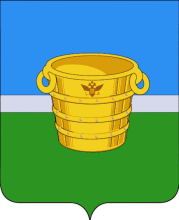 РЕСПУБЛИКИ ТАТАРСТАН»ПАЛАТА  ЗЕМЕЛЬНЫХ  И ИМУЩЕСТВЕННЫХ   ОТНОШЕНИЙТАТАРСТАН РЕСПУБЛИКАСЫ«ЧИСТАЙ МУНИЦИПАЛЬ РАЙОНЫ»ҖИР  hӘМ  МӨЛКӘТИ   МӨНӘСӘБӘТЛӘР  ПАЛАТАСЫНаименование требования к стандарту предоставления муниципальной услугиСодержание требований к стандартуНормативный акт,  устанавливающий  услугу или требование2.1. Наименование муниципальной услугиПредоставление земельного участка в постоянное (бессрочное) пользование ЗК РФ,  Положение о Палате.
2.2. Наименование органа исполнительной власти, непосредственно предоставляющего муниципальную услугуПалатаПоложение о Палате2.3. Описание результата предоставления муниципальной  услугиРаспоряжение о предоставление земельного участка, акт приема-передачи земельного участкаПисьмо об отказе в предоставлении муниципальной услуги.ЗК РФ2.4. Срок предоставления муниципальной услуги, в том числе с учетом необходимости обращения в организации, участвующие в предоставлении муниципальной услуги, срок приостановления предоставления муниципальной услуги в случае, если возможность приостановления предусмотрена законодательством Российской ФедерацииПринятие решения о предоставлении земельного участка в постоянное (бессрочное) пользование в течение 15 рабочих дней со дня получения заявления. 2.5. Исчерпывающий перечень документов, необходимых в соответствии с законодательными или иными нормативными правовыми актами для предоставления муниципальной услуги, а также услуг, которые являются необходимыми и обязательными для предоставления муниципальных услуг, подлежащих представлению заявителем, способы их получения заявителем, в том числе в электронной форме, порядок их представления1) Заявление; 2) Документы удостоверяющие личность;3) Документ, подтверждающий полномочия представителя (если от имени заявителя действует представитель);4) Копии учредительных документов юридического лица      5) правоустанавливающие документы на объекты недвижимости, права на которые не зарегистрированы в Едином государственном реестре недвижимости;При наличии постановления о предварительном согласовании места размещения объекта недвижимости:1) Заявление; 2) Документы удостоверяющие личность;3) Документ, подтверждающий полномочия представителя (если от имени заявителя действует представитель);4) Копии учредительных документов юридического лица.Перечень дополнительных документов, предоставляемых заявителем, в зависимости от категории получателя услуг приведен в приложении №3Бланк заявления для получения муниципальной услуги заявитель может получить при личном обращении в Палату. Электронная форма бланка размещена на официальном сайте Чистопольского муниципального района.Заявление и прилагаемые документы могут быть представлены (направлены) заявителем на бумажных носителях одним из следующих способов:лично (лицом, действующим от имени заявителя на основании доверенности);заказным почтовым отправлением с уведомлением о вручении.Заявление и документы также могут быть представлены (направлены) заявителем в виде электронного документа через информационно-телекоммуникационные сети общего доступа, в том числе через информационно-телекоммуникационную сеть «Интернет», и Единый портал государственных и муниципальных услуг.ЗК РФПриказ №1Приказ №72.6 Исчерпывающий перечень документов, необходимых в соответствии с нормативными правовыми актами для предоставления муниципальной услуги, которые находятся в распоряжении государственных органов, органов местного самоуправления и иных организаций и которые заявитель вправе представитьПеречень документов, получаемых в рамках межведомственного взаимодействия, в зависимости от категории получателей услуг приведен в приложении №3Приказ №12.7. Перечень органов государственной власти (, а также способы их получения заявителями, в том числе в электронной форме, порядок их представления; государственный орган, орган местного самоуправления либо организация, в распоряжении которых находятся данные документы органов местного самоуправления) и их структурных подразделений, согласование которых в случаях, предусмотренных нормативными правовыми актами, требуется для предоставления услуги и которое осуществляется органом, предоставляющим муниципальную услугуСогласование муниципальной услуги  не требуется2.8. Исчерпывающий перечень оснований для отказа в приеме документов, необходимых для предоставления муниципальной услуги1) Подача документов ненадлежащим лицом;2) Несоответствие представленных документов перечню документов, указанных в пункте 2.5 настоящего Регламента;3) Наличие в документах  неоговоренных исправлений, серьезных повреждений, не позволяющие однозначно истолковать их содержание;4) Представление документов в ненадлежащий орган2.9. Исчерпывающий перечень оснований для приостановления или отказа в предоставлении муниципальной услугиОснования для приостановления предоставления услуги не предусмотрены.Основания для отказа:1) Заявителем представлены документы не в полном объеме, либо в представленных заявлении и (или) документах содержится неполная и (или) недостоверная информация;2) Земельный участок не относится к муниципальной собственности;3) Законодательством установлен запрет на возможность предоставления запрашиваемого земельного участка (земельный участок изъят из оборота, ограничен в обороте и т.д.)2.10. Порядок, размер и основания взимания государственной пошлины или иной платы, взимаемой за предоставление муниципальной услугиМуниципальная услуга предоставляется на безвозмездной основе 2.11. Порядок, размер и основания взимания платы за предоставление услуг, которые являются необходимыми и обязательными для предоставления муниципальной услуги, включая информацию о методике расчета размера такой платыПредоставление необходимых и обязательных услуг не требуется2.12. Максимальный срок ожидания в очереди при подаче запроса о предоставлении муниципальной услуги и при получении результата предоставления таких услугПодача заявления на получение муниципальной услуги при наличии очереди - не более 15 минут.При получении результата предоставления муниципальной услуги максимальный срок ожидания в очереди не должен превышать 15 минут2.13. Срок регистрации запроса заявителя о предоставлении муниципальной услуги, в том числе в электронной формеЗаявление на бумажном носителе подается в Палату. Предоставление муниципальной услуги осуществляется в зданиях и помещениях, оборудованных противопожарной системой и системой пожаротушения, необходимой мебелью для оформления документов, информационными стендами.2.14. Требования к помещениям, в которых предоставляется муниципальная услуга к месту ожидания и приема заявителей, в том числе к обеспечению доступности для инвалидов указанных объектов в соответствии с законодательством Российской Федерации о социальной защите инвалидов, размещению и оформлению визуальной, текстовой и мультимедийной информации о порядке предоставления таких услугПредоставление муниципальной услуги осуществляется в зданиях и помещениях, оборудованных противопожарной системой и системой пожаротушения, необходимой мебелью для оформления документов, информационными стендами.Обеспечивается беспрепятственный доступ инвалидов к месту предоставления муниципальной услуги (удобный вход-выход в помещения и перемещение в их пределах).Визуальная, текстовая и мультимедийная информация о порядке предоставления муниципальной услуги размещается в удобных для заявителей местах, в том числе с учетом ограниченных возможностей инвалидов2.15. Показатели доступности и качества муниципальной услуги, в том числе количество взаимодействий заявителя с должностными лицами при предоставлении муниципальной услуги и их продолжительность, возможность получения муниципальной услуги в многофункциональном центре предоставления государственных и муниципальных услуг, в удаленных рабочих  местах многофункционального центра предоставления государственных и муниципальных услуг, возможность получения информации о ходе предоставления муниципальной услуги, в том числе с использованием информационно-коммуникационных технологийПоказателями доступности предоставления муниципальной услуги являются:расположенность помещения в зоне доступности общественного транспорта;наличие необходимого количества специалистов, а также помещений, в которых осуществляется прием документов от заявителей;наличие исчерпывающей информации о способах, порядке и сроках предоставления муниципальной услуги на информационных стендах, информационных ресурсах в сети «Интернет», на Едином портале государственных и муниципальных услуг.Качество предоставления муниципальной услуги характеризуется отсутствием:очередей при приеме и выдаче документов заявителям;нарушений сроков предоставления муниципальной услуги;жалоб на действия (бездействие) муниципальных служащих, предоставляющих муниципальную услугу;жалоб на некорректное, невнимательное отношение муниципальных служащих, оказывающих муниципальную услугу, к заявителям.При подаче запроса о предоставлении муниципальной услуги  и при получении результата муниципальной услуги, предполагается однократное взаимодействие должностного лица, предоставляющего муниципальную услугу, и заявителя. Продолжительность взаимодействия определяется регламентом.При предоставлении муниципальной услуги в многофункциональном центре предоставления государственных и муниципальных услуг (далее – МФЦ) консультацию, прием и выдачу документов осуществляет специалист МФЦ.Информация о ходе предоставления муниципальной услуги может быть получена заявителем, на Едином портале государственных и муниципальных услуг, в МФЦ2.16. Особенности предоставления муниципальной услуги в электронной формеКонсультацию о порядке получения муниципальной услуги в электронной форме можно получить через Интернет-приемную или через Портал государственных и муниципальных услуг Республики Татарстан. В случае, если законом предусмотрена подача заявления о предоставлении муниципальной услуги в электронной форме заявление подается через Портал государственных и муниципальных услуг Республики Татарстан (http://uslugi. tatar.ru/) или Единый портал  государственных и муниципальных услуг (функций) (http:// www.gosuslugi.ru/)(дата)(подпись)(ФИО)N п/пОснование предоставления земельного участка без проведения торговВид права, на котором осуществляется предоставление земельного участка бесплатно или за платуЗаявительЗемельный участокДокументы, подтверждающие право заявителя на приобретение земельного участка без проведения торгов и прилагаемые к заявлению о приобретении прав на земельный участок <1>62.Подпункт 1 пункта 2 статьи 39.9 Земельного кодексаВ постоянное (бессрочное) пользованиеОрган государственной властиЗемельный участок, необходимый для осуществления органами государственной власти своих полномочийДокументы, предусмотренные настоящим Перечнем, подтверждающие право заявителя на предоставление земельного участка в соответствии с целями использования земельного участка62.Подпункт 1 пункта 2 статьи 39.9 Земельного кодексаВ постоянное (бессрочное) пользованиеОрган государственной властиЗемельный участок, необходимый для осуществления органами государственной власти своих полномочийВыписка из ЕГРН об объекте недвижимости (об испрашиваемом земельном участке)63.Подпункт 1 пункта 2 статьи 39.9 Земельного кодексаВ постоянное (бессрочное) пользованиеОрган местного самоуправленияЗемельный участок, необходимый для осуществления органами местного самоуправления своих полномочийДокументы, предусмотренные настоящим Перечнем, подтверждающие право заявителя на предоставление земельного участка в соответствии с целями использования земельного участка63.Подпункт 1 пункта 2 статьи 39.9 Земельного кодексаВ постоянное (бессрочное) пользованиеОрган местного самоуправленияЗемельный участок, необходимый для осуществления органами местного самоуправления своих полномочийВыписка из ЕГРН об объекте недвижимости (об испрашиваемом земельном участке)64.Подпункт 2 пункта 2 статьи 39.9 Земельного кодексаВ постоянное (бессрочное) пользованиеГосударственное или муниципальное учреждение (бюджетное, казенное, автономное)Земельный участок, необходимый для осуществления деятельности государственного или муниципального учреждения (бюджетного, казенного, автономного)Документы, предусмотренные настоящим Перечнем, подтверждающие право заявителя на предоставление земельного участка в соответствии с целями использования земельного участка64.Подпункт 2 пункта 2 статьи 39.9 Земельного кодексаВ постоянное (бессрочное) пользованиеГосударственное или муниципальное учреждение (бюджетное, казенное, автономное)Земельный участок, необходимый для осуществления деятельности государственного или муниципального учреждения (бюджетного, казенного, автономного)* Выписка из ЕГРН об объекте недвижимости (об испрашиваемом земельном участке)64.Подпункт 2 пункта 2 статьи 39.9 Земельного кодексаВ постоянное (бессрочное) пользованиеГосударственное или муниципальное учреждение (бюджетное, казенное, автономное)Земельный участок, необходимый для осуществления деятельности государственного или муниципального учреждения (бюджетного, казенного, автономного)* Выписка из ЕГРЮЛ о юридическом лице, являющемся заявителем65.Подпункт 3 пункта 2 статьи 39.9 Земельного кодексаВ постоянное (бессрочное) пользованиеКазенное предприятиеЗемельный участок, необходимый для осуществления деятельности казенного предприятияДокументы, предусмотренные настоящим Перечнем, подтверждающие право заявителя на предоставление земельного участка в соответствии с целями использования земельного участка65.Подпункт 3 пункта 2 статьи 39.9 Земельного кодексаВ постоянное (бессрочное) пользованиеКазенное предприятиеЗемельный участок, необходимый для осуществления деятельности казенного предприятия* Выписка из ЕГРН об объекте недвижимости (об испрашиваемом земельном участке)65.Подпункт 3 пункта 2 статьи 39.9 Земельного кодексаВ постоянное (бессрочное) пользованиеКазенное предприятиеЗемельный участок, необходимый для осуществления деятельности казенного предприятия* Выписка из ЕГРЮЛ о юридическом лице, являющемся заявителем66.Подпункт 4 пункта 2 статьи 39.9 Земельного кодексаВ постоянное (бессрочное) пользованиеЦентр исторического наследия президентов Российской Федерации, прекративших исполнение своих полномочийЗемельный участок, необходимый для осуществления деятельности центра исторического наследия президентов Российской Федерации, прекративших исполнение своих полномочийДокументы, предусмотренные настоящим Перечнем, подтверждающие право заявителя на предоставление земельного участка в соответствии с целями использования земельного участка66.Подпункт 4 пункта 2 статьи 39.9 Земельного кодексаВ постоянное (бессрочное) пользованиеЦентр исторического наследия президентов Российской Федерации, прекративших исполнение своих полномочийЗемельный участок, необходимый для осуществления деятельности центра исторического наследия президентов Российской Федерации, прекративших исполнение своих полномочий* Выписка из ЕГРН об объекте недвижимости (об испрашиваемом земельном участке)66.Подпункт 4 пункта 2 статьи 39.9 Земельного кодексаВ постоянное (бессрочное) пользованиеЦентр исторического наследия президентов Российской Федерации, прекративших исполнение своих полномочийЗемельный участок, необходимый для осуществления деятельности центра исторического наследия президентов Российской Федерации, прекративших исполнение своих полномочий* Выписка из ЕГРЮЛ о юридическом лице, являющемся заявителем№ п/пМесто расположения удаленного рабочего местаОбслуживаемые населенные пунктыГрафик приемадокументовДолжностьТелефонЭлектронный адресЭлектронный адресРуководитель палаты5-12-315-12-31…@tatar.ruСпециалист палаты5-02-815-02-81…@tatar.ruДолжностьТелефонЭлектронный адресГлава …@tatar.ru